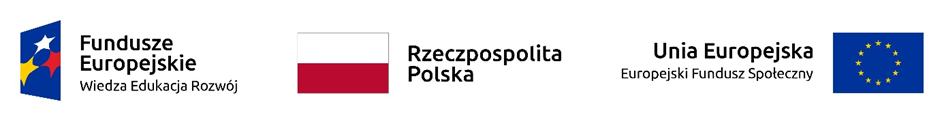 Załącznik nr A do SWZSzczegółowy opis przedmiotu zamówieniaCzęść IKomputer stacjonarny (RAM 32GB) – 2 szt.Procesor osiągający nie mniej niż 22000 pkt w teście www.cpubenchmark.net z wbudowanym GPU; o zużyciu energii nie przekraczającej 35W (TDP),z sprzętowym wsparciem kodeków HEVC oraz ProRes RAWPamięć masowa nie mniej niż 512GB SSDPamięć RAM zunifikowana, nie mniej niż 32GB pamięciZłącza:- min. 4 x złącza Thunderbolt 4 w formacie USB-C – złącza powinny obsługiwać USB4, natywne wyjście DisplayPort, wyjścia Thunderbolt 2, HDMI, DVI i VGA obsługiwane przez przejściówki,- min. 2 x złącze USB 3.1 gen 2 w formacie USB-C dostępne z przodu urządzenia- min. 2 x złącze USB 3 w formacie USB-A- min. 1 x 10 Gigabit Ethernet (złącze RJ-45)- min, 1 x złacze HDMI- min. 1 x gniazdo na kartę SDXC- min. 1 x gniazdo słuchawkowe 3,5 mmKomunikacja bezprzewodowa- Interfejs sieci bezprzewodowej Wi-Fi 802.11ax; zgodny z IEEE 802.11a/b/g/n/ac- Interfejs bezprzewodowy Bluetooth 5.0WymiaryWysokość: maks. 100 mmSzerokość: maks. 200 mmGłębokość z podstawą: maks. 200 mmMasa: maks. 2,8 kgGwarancjanie mniej niż 12 mies.System operacyjnyZainstalowany system operacyjny musi umożliwiać natywne uruchamianie takich programów jak Apple Final Cut Pro X (które jest na stanie zamawiającego) oraz umożliwiać zarządzenie przez Apple Remote Desktop (w tym sprawdzenie adresu IP; zmianie ustawień karty sieciowej, serwerów DNS; zarządzania zasilaniem; zamykaniem, instalacją i dezinstalacją aplikacji; nadzorowanie ekranu; generowaniem raportów o wymaganych aktualizacjach oprogramowania)W zestawie:Kabel zasilaniaGwarancja sprawowana za pośrednictwem dostawcy, czas reakcji serwisu 48 godziny , czas   naprawy od momentu zgłoszenia 14 dniKomputer stacjonarny (RAM 64GB) – 1 szt.Procesor osiągający nie mniej niż 22000 pkt w teście www.cpubenchmark.net, z wbudowanym GPU; o zużyciu energii nie przekraczającej 35W (TDP), z sprzętowym wsparciem kodeków HEVC oraz ProRes RAWPamięć masowa nie mniej niż 512GB SSDPamięć RAM zunifikowana, nie mniej niż 64GB pamięciZłącza:- min. 4 x złącza Thunderbolt 4 w formacie USB-C – złącza powinny obsługiwać USB4, natywne wyjście DisplayPort, wyjścia Thunderbolt 2, HDMI, DVI i VGA obsługiwane przez przejściówki,- min. 2 x złącze USB 3.1 gen 2 w formacie USB-C dostępne z przodu urządzenia- min. 2 x złącze USB 3 w formacie USB-A- min. 1 x 10 Gigabit Ethernet (złącze RJ-45)- min, 1 x złacze HDMI- min. 1 x gniazdo na kartę SDXC- min. 1 x gniazdo słuchawkowe 3,5 mmKomunikacja bezprzewodowa- Interfejs sieci bezprzewodowej Wi-Fi 802.11ax; zgodny z IEEE 802.11a/b/g/n/ac- Interfejs bezprzewodowy Bluetooth 5.0WymiaryWysokość: maks. 100 mmSzerokość: maks. 200 mmGłębokość z podstawą: maks. 200 mmMasa: maks. 2,8 kgGwarancjanie mniej niż 12 mies.System operacyjnyZainstalowany system operacyjny musi umożliwiać natywne uruchamianie takich programów jak Apple Final Cut Pro X (które jest na stanie zamawiającego) oraz umożliwiać zarządzenie przez Apple Remote Desktop (w tym sprawdzenie adresu IP; zmianie ustawień karty sieciowej, serwerów DNS; zarządzania zasilaniem; zamykaniem, instalacją i dezinstalacją aplikacji; nadzorowanie ekranu; generowaniem raportów o wymaganych aktualizacjach oprogramowania)W zestawie:Kabel zasilaniaGwarancja sprawowana za pośrednictwem dostawcy, czas reakcji serwisu 48 godziny , czas   naprawy od momentu zgłoszenia 14 dniLaptop – 1 szt.Procesor osiągający nie mniej niż 17200 pkt w teście www.cpubenchmark.net Wyświetlacz - o przekątnej min 14 cala- rozdzielczość 3024 x 1964 pikseliPamięć operacyjna min 16GBPamięć masowa min 512GB SSDKomunikacja bezprzewodowa- Interfejs sieci bezprzewodowej Wi-Fi 802.11ax; zgodny z IEEE 802.11a/b/g/n/ac- Interfejs bezprzewodowy Bluetooth 5.0Kamera- o rozdzielczości min. 1080pZłącza:- min 3 x złącza Thunderbolt 4 / USB 4 w formacie USB-C – złącza powinny obsługiwać natywne wyjście DisplayPort, wyjścia Thunderbolt 2, HDMI, DVI i VGA obsługiwane przez przejściówki- min. 1 x złącze HDMI- min. 1 x gniazdo na kartę SDXC- min. 1 x gniazdo słuchawkowe 3,5 mmWymiary:Waga max 1,65kgKolor: CiemnoszarySystem operacyjnyZainstalowany system operacyjny musi umożliwiać natywne uruchamianie takich programów jak Apple Final Cut Pro X (które jest na stanie zamawiającego) oraz umożliwiać zarządzenie przez Apple Remote Desktop (w tym sprawdzenie adresu IP; zmianie ustawień karty sieciowej, serwerów DNS; zarządzania zasilaniem; zamykaniem, instalacją i dezinstalacją aplikacji; nadzorowanie ekranu; generowaniem raportów o wymaganych aktualizacjach oprogramowania)Gwarancja min 12 miesięcy na terenie Polski, czas reakcji serwisu – do końca następnego dnia roboczegoSerwis gwarancyjny świadczony w miejscu dostarczenia urządzenia u Zamawiającego, z możliwością naprawy u Wykonawcy, jeżeli naprawa u  Zamawiającego okaże się niemożliwaWszelkie koszty naprawy, w tym koszty transportu, ubezpieczenia na czas transportu, ponownego uruchomienia ponosi WykonawcaSerwis urządzeń musi być realizowany przez Producenta lub Autoryzowanego Partnera Serwisowego ProducentaAkcesoriaAdapter USB-C -> HDMI, ze wsparciem standardu 4K 60Hz (Satechi Type-C HDMI Adapter 4K 60Hz) - 2 szt. HUB USB-C - > 2x USB-C, 2x USB-A, Giagbit Ethernet, Audio Jack, w kolorze ciemno szarym (Satchi Pro Hub Mini) - 1 szt. HUB USB-C -> 1x USB-C (z przekazywaniem zasilania do 100W), 1x HDMI 4K, 3x USB-A 3.0, Czytnik kart SD i microSD, 1 x Gigabit Ethernet (satechi Type-C Multi-Port Adapter 4K with Ethernet V2) - 2 szt. Gwarancja min 24 miesiąceGwarancja sprawowana za pośrednictwem dostawcy, czas reakcji serwisu 48 godziny , czas   naprawy od momentu zgłoszenia 14 dniCzęść IIInterfejs Wideo – 2 szt.Obsługiwany interfejs: Thunderbolt 3Złącza:min 1x wejście SDI (w formacie BNC)min 2x wyjście SDI (w formacie BNC)min 1x wyjście Loop OUT SDI (w formacie BNC)min 1x wejście HDMI 2.0bmin 1x wyjście HDMI 2.0bmin 1x wejście analogowe Component min 1x wyjście Audio Analog OUTmin 1x wejście Audio Analog INmin 1x złącze RS-422 z programową obsługą kierunki TxRxmin 1x złącze USB-C 3.1min 1x wejście mikrofonowe z zasilaniem Phantommin 1x wyjście słuchawkowe z regulacją głośności na przednim panelu urządzeniamin 1x złącze kart SD (UHS-II)Funkcjonalności:Obsługa dźwięku dołączonego do sygnału wideo SDIEkran podglądu sygnału wchodzącego do urządzenia w informacji o źródle i formacieObsługa standardów video: 1080i50, 1080p25, 2160p50,4Kp50 DCIObsługa standardów przesyłania: SMPTE 2082-10 (12G-SDI) oraz przestrzeni REC2020Możliwość odtwarzania z karty SD materiałów wideoWspieranie kodeków: Apple ProRes 422; HEVC; Apple ProRes 4444 oraz sygnału nieskompresowanego 10 bit 4:4:4Szerokość nie większa niż 21,5cm umożliwiająca zamontowanie dwóch urządzeń w przestrzeni 1U szafy rack 19”Gwarancja min 12 miesięcyUchwytów montażowych rack – 1 szt. 1 sztuka uchwytów montażowych rack umożliwiająca zainstalowanie dwóch urządzeń zaproponowanych w pozycji 1 w szafie rack 19” w miejscu o wysokości 1UGwarancja min 12 miesięcyKonwertera osadzającego dźwięk w sygnale SDI – 1 szt. Funkcjonalności:Dołączenie do sygnału SDI w formacie 1080p50/1080i50/1080p25 dźwięku audio w formacie analogowym (obsługa min. 4 sygnałów) lub w formacie cyfrowym AES/EBU (obsługa min. 8 kanałów)Praca z sygnałem audio w próbkowaniu 48kHz/24bit oraz pod próbkowaniu sygnału wideo 4:4:4Auto dopasowanie do sygnału SD/HD/3G-SDIZłączaMin 2x złącza wejściowe SDI w funkcji redundancjiMin 1x złącze wyjściowe SDI z dźwiękiemW zestawie zasilaczGwarancja min 12 miesięcyKonwerterów wyciągających dźwięk z sygnału SDI – 2 szt. Funkcjonalności:Wyciąganie z sygnału SDI w formacie 1080p50/1080i50/1080p25 dźwięku audio w formacie analogowym (obsługa min. 4 sygnałów) lub w formacie cyfrowym AES/EBU (obsługa min. 8 kanałów)Praca z sygnałem audio w próbkowaniu 48kHz/24bit oraz pod próbkowaniu sygnału wideo 4:4:4Auto dopasowanie do sygnału SD/HD/3G-SDIZłączaMin 2x złącza wejściowe SDI w funkcji redundancji z dźwiękiemMin 1x złącze wyjściowe SDI W zestawie zasilaczGwarancja min 12 miesięcyDystrybutor sygnału SDI – 1 szt.Funkcjonalność:Dystrybucja sygnału SDI w formacie SD/HD/3G-SDI z sygnałem audio do min. 8 odbiornikówObsługa standardu 1080p50Praca z sygnałem audio w próbkowaniu 48kHz/24bit oraz pod próbkowaniu sygnału wideo 4:4:4Złącza:Min 1x wejście sygnału SDIMin 8x wyjście sygnału SDIW zestawie zasilaczGwarancja min 12 miesięcyKonwerter sygnałów SDI/HDMI dwukierunkowy w standardzie 12G-SDI – 3 szt. Obsługa dwukierunkowej konwersji sygnałów SDI w standardzie 12G-SDI do HDMI oraz w przeciwnym kierunku.Obsługa standardów video: 1080i50, 1080p25, 2160p50,4Kp50 DCIObsługa standardów przesyłania: SMPTE 2082-10 (12G-SDI) Auto przełączanie do standardu sygnału wejściowegoZłącza:Min 2x SDIMin 2xHDMIW zestawie zasilaczGwarancja min 12 miesięcyKonwerter sygnałów SDI/HDMI dwukierunkowy w standardzie 3G-SDI – 3 szt. Obsługa dwukierunkowej konwersji sygnałów SDI w standardzie 3G-SDI do HDMI oraz w przeciwnym kierunku.Obsługa standardów video: 1080p50, 1080i50, 1080p25Praca z sygnałem audio w próbkowaniu 48kHz/24bit oraz pod próbkowaniu sygnału wideo 4:4:4Auto przełączanie do standardu sygnału wejściowegoZłącza:Min 2x SDIMin 2xHDMIW zestawie zasilaczGwarancja min 12 miesięcyRejestrator SDI/HDMI w stardardzie 3G-SDI z interfesem Thunderbolt – 1 szt. Obsługiwany interfejs: Thunderbolt 3Złącza:min 1x wejście SDI (w formacie BNC)min 1x wejście HDMI min 1x złącze ThunderboltFunkcjonalności:Obsługa standardów video: 1080p50, 1080i50, 1080p25Obsługa standardów przesyłania: SMPTE 424M oraz przestrzeni REC2020Gwarancja min 12 miesięcyGwarancja sprawowana za pośrednictwem dostawcy, czas reakcji serwisu 48 godziny , czas   naprawy od momentu zgłoszenia 14 dniCzęść IIIMonitor interaktywny – 1 szt.Technologia dotyku podczerwieńJasność	350Rozdzielczość panelu 3840 x 2160Kontrast 4.000:1Wyświetlane kolory 1,07 mldKąt widzenia 178° / 178°Grubość wzmocnionej szyby min 4 mmRozdzielczość dotyku 32.768 x 32.768Obsługa palcem lub dowolnym przedmiotemWejścia wideo HDMIVGA (D-Sub15)Wejścia audio mini jack 3.5 mmWyjście audio mini jack 3.5 mmSPDIFPorty komunikacyjne RJ-45RS232USB 2.0USB 3.0USB TouchSlot OPSWaga max 39 kgZużycie prądu (Max.) 140 W Standard / 300 W MaxDodatkowe funkcje	Android OSMenu dotykowe OSDSlot OPSUSB Media PlayerAplikacja do nanoszenia notatekNarzędzie do prowadzenia głosowaniaNotowanie na dowolnym źródleOprogramowanie Windows kompatybilne z aplikacją do nanoszenia notatekWgranie własnego logoWyświetlanie komentarzy tekstowych na ekranie przez uczestnikówZmiana nazwy źródła sygnałuKomunikacja BluetoothKomunikacja Wi-FiDołączone akcesoria	Pilot z bateriamiPrzewód audio (min 5 m)Przewód USB (min 5 m)Przewód zasilający (min 3 m)Uchwyt montażowy ściennyPłyta CD lub pendrive z oprogramowaniem i sterownikamiSkrócona instrukcja obsługiModuł WiFi/BluetoothPisaki (min 2 szt.)Przewód HDMI (min 3 m)Gwarancja min 36 miesięcyGwarancja sprawowana za pośrednictwem dostawcy, czas reakcji serwisu 48 godziny , czas   naprawy od momentu zgłoszenia 14 dniCzęść IVLaptop – 1 szt. Procesor  osiągający w teście PassMark CPU Mark wynik min  12350 punktów (wynik zaproponowanego procesora musi znajdować się na stronie www.cpubenchmark.net)Pojemność dysku SSD min 1000 GBWielkość pamięci RAM min 16 GBPrzekątna ekranu 15.6"Rozdzielczość ekranu1920 x 1080Częstotliwość odświeżania obrazu 144 HzMatryca IPS MatowaKarta graficzna osiągająca min 16840 punktów w teście PassMark (wynik zaproponowanej karty musi znajdować się na stronie: www.videcardbenchmark.net/gpu )Pamięć karty graficznej min 6 GBKarta dźwiękowa zintegrowanaWbudowane głośnikiWbudowany mikrofonWejście do mikrofonuWyjście audioKomunikacjaWi-Fi - standard802.11 a/b/g/n/ac/axKarta sieciowa - standard10/100/1000Bluetooth 5.0Złącze USB 3.1 Typ C - min 1 szt.Liczba złączy USB 3.0 - min 2 szt.Wyjście HDMI - obecnośćDisplayPort - obecnośćPozostałe złącza1 x USB 3.1Urządzenie wskazujące TouchpadPodświetlana klawiaturaWbudowana kameraWysokość max 2,3cmSzerokość max 37cmGłębokość max 26cmWaga max 2,5kgSystem operacyjny Preinstalowany 64 bitowy system operacyjny zapewniający rejestracje konta komputera w domenie Active Directory z poziomu stacji roboczej przy użyciu konta administratora domeny. Wymaganie to podyktowane jest obecną konfiguracją sieci teleinformatycznej zamawiającego funkcjonującej w oparciu o rozwiązania usługi katalogowej udostępnianej przez usługi Windows Server. WyposażenieBateria, ZasilaczGwarancja  min 24 miesiąceStacja robocza – 1 szt.Procesor  osiągający w teście PassMark CPU Mark wynik min  21470 punktów (wynik zaproponowanego procesora musi znajdować się na stronie www.cpubenchmark.net)Pamięć RAM 32 GBMaksymalna obsługiwana ilość pamięci RAM 128 GBLiczba gniazd pamięci (ogółem / wolne) 4/0Karta graficzna  osiągająca min 20050 punktów w teście PassMark (wynik zaproponowanej karty musi znajdować się na stronie: www.videcardbenchmark.net/gpu )Wielkość pamięci karty graficznej 8192 MB6 (pamięć własna)Dysk SSD PCIe 2000 GBDźwiękZintegrowana karta dźwiękowaŁącznośćWi-Fi 6 (802.11 a/b/g/n/ac/ax)LAN 2.5 GbpsBluetoothZłącza - panel tylnyUSB 2.0 - 2 szt.USB 3.2 Gen. 1 - 4 szt.USB 3.2 Gen. 2 - 1 szt.USB Type-C - 1 szt.Wejście/wyjścia audio - 6 szt.RJ-45 (LAN) - 1 szt.HDMI (karta graficzna) - 1 szt.Display Port (karta graficzna) - 3 szt.PS/2 Combo - 1 szt.AC-in (wejście zasilania) - 1 szt.Złącze antenowe - 2 szt.Złącza - panel górnyUSB 3.2 Gen. 1 - 2 szt.Wejście mikrofonowe - 1 szt.Wyjście słuchawkowe/głośnikowe - 1 szt.Porty wewnętrzne (wolne)PCI-e x16 - 2 szt.SATA III - 6 szt.M.2 - 1 szt.M.2 PCIe - 1 szt.Kieszeń wewnętrzna 3,5" - 2 szt.Kieszeń wewnętrzna 2,5" - 2 szt.Zasilacz 600 WPodświetlenie obudowyWielokolorowe (10 kolorów)Tryby podświetlenia stałyPulsującyPrzenikający (zmiana kolorów)Dołączone akcesoriaKabel zasilającyAntena WiFiSystem operacyjny Preinstalowany 64 bitowy system operacyjny zapewniający rejestracje konta komputera w domenie Active Directory z poziomu stacji roboczej przy użyciu konta administratora domeny. Wymaganie to podyktowane jest obecną konfiguracją sieci teleinformatycznej zamawiającego funkcjonującej w oparciu o rozwiązania usługi katalogowej udostępnianej przez usługi Windows Server. Wysokość max 465 mmSzerokość max 210 mmGłębokość max 470 mmGwarancja min 36 miesięcy Gwarancja sprawowana za pośrednictwem dostawcy, czas reakcji serwisu 48 godziny , czas   naprawy od momentu zgłoszenia 14 dni